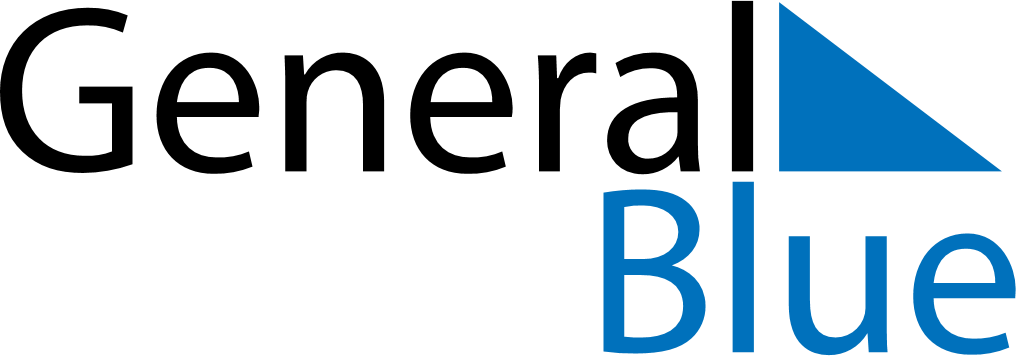 October 2028October 2028October 2028LesothoLesothoMondayTuesdayWednesdayThursdayFridaySaturdaySunday12345678Independence Day910111213141516171819202122232425262728293031